Domanda di partecipazione  alla selezione per il progetto  _________________________________ come da  lettera d’invito  Prot n …. del …..Esperienza lavorativa          Riportare solo l’esperienza negli sportelli di ascoltoAi sensi della Delibera ANAC 430/2016 il presente curriculum debitamente firmato verrà pubblicato sul sito dell’Istituzione scolastica nella sezione amministrazione Trasparente curriculum vitae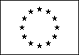 Informazioni personaliNomeCognome, Nome, Esperienza lavorativaRiportare solo le esperienze attinenti l’incarico in oggettoannoDurata (periodo di tempo dell’incarico e n° monte ore)Altre attività legate al progettoOrdine di scuola / età utenzaEnte presso cui è stato svolto il progettoTelefono e email dell’enteIstruzione e formazione• Date (da – a)[ Iniziare con le informazioni più recenti ed elencare separatamente ciascun corso pertinente frequentato con successo. ]• Nome e tipo di istituto di istruzione o formazione• Data                                                     firma_________________                          _________________________________